НАЦИОНАЛЬНЫЙ ПРОЕКТОБРАЗОВАНИЕФедеральный проект «Современная школа»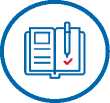 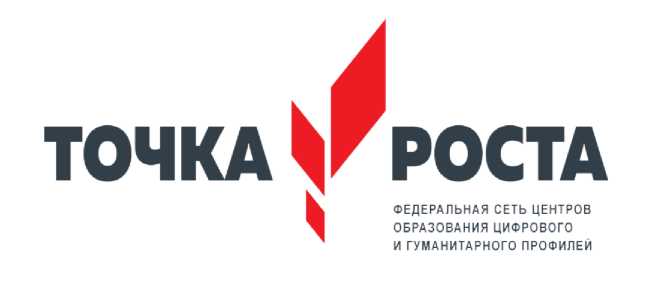 Центр образования цифрового и
гуманитарного профилей
«Точка роста»МАОУ «Голышмановская СОШ № 2»1Современная школа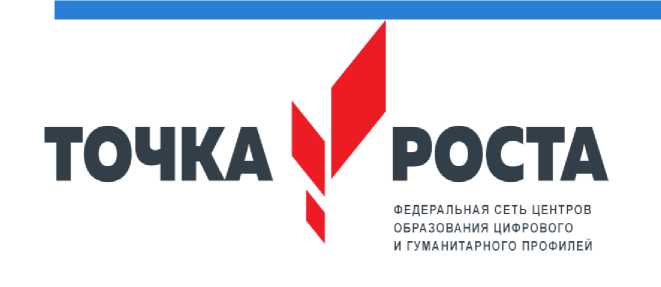 Кадровый состав и штатная численность Центра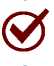 НАЦИОНАЛЬНЫМ ПРОЕКТОБРАЗОВАНИЕФедеральный проект «Современная школа»Ключевые направления работы Центра «Точка роста»НАЦИОНАЛЬНЫЙ ПРОЕКТОБРАЗОВАНИЕФедеральный проект «Современная школа»Ключевые направления работы Центра «Точка роста»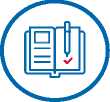 НАЦИОНАЛЬНЫЙ ПРОЕКТОБРАЗОВАНИЕФедеральный проект «Современная школа»Нормативные документы ЦентраНАЦИОНАЛЬНЫМ ПРОЕКТОБРАЗОВАНИЕФедеральный проект «Современная школа»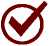 Медиаплан по информационному сопровождению и функционированию
Центра «Точка роста» МАОУ «Голышмановская СОШ № 2»НАЦИОНАЛЬНЫМ ПРОЕКТОБРАЗОВАНИЕФедеральный проект «Современная школа»Медиаплан по информационному сопровождению и функционированию
Центра «Точка роста»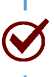 НАЦИОНАЛЬНЫМ ПРОЕКТОБРАЗОВАНИЕФедеральный проект «Современная школа»Медиаплан по информационному сопровождению и функционированию
Центра «Точка роста»Категория персоналаПозиция (содержание деятельности)Ф.И.О.КурсыУправленческий персоналРуководительСтыжных А.С.даОсновной персонал (учебная часть)Педагог дополнительного образованияКравченко Н.В.даОсновной персонал (учебная часть)Педагог по шахматамИванюк Н.Н.даОсновной персонал (учебная часть)Педагог-организаторБоярских Е.И.даОсновной персонал (учебная часть)Педагог по предмету «ОБЖ»Дьяков В.В.даОсновной персонал (учебная часть)Педагог по предмету «Технология»Журидова Л.М.Дубовой В.А.даОсновной персонал (учебная часть)Педагог по предмету «Информатика»Бабченко М.В.даНаправленияВид деятельностиОрганизация деятельностиЦифровой профиль(5-9 классы)Учебная деятельностьПредметные курсы (9 классы):«3Д – моделирование и прототипирование»«Компьютерное черчение, дизайн»Внеурочная деятельностьПрограмма «Инфант» (5-8 классы):Модуль «Мой компьютер»Модуль «Программирование»Модуль «Робототехника»Модуль «Виртуальный 3Д-тур»Модуль «Мультстудия»Учебная деятельность: - выбор с помощью анкет - форма - урок – 45 минут    1 раз в неделю согласно        расписанию - группа постоянного состава - организация сетевой формы      работы (очной и дистанционной)Внеурочная деятельность: - выбор с помощью анкет - нетрадиционная форма     проведения по принципу     детского города профессий   «Мануфактория» 3 раза в    неделю согласно расписанию  - группы сменного состава (смена    раз в месяц) - организация сетевой формы      работы (очной)Гуманитарный профиль(5-9 классы)Учебная деятельностьПредметный курс:«Комплексная защита населения» Внеурочная деятельностьПрограмма «Профи-старт»:Модуль «ЮИД»Модуль «Юный турист»Модуль «ЮДП»Учебная деятельность: - выбор с помощью анкет - форма - урок – 45 минут    1 раз в неделю согласно        расписанию - группа постоянного состава - организация сетевой формы      работы (очной и дистанционной)Внеурочная деятельность: - выбор с помощью анкет - нетрадиционная форма     проведения по принципу     детского города профессий   «Мануфактория» 3 раза в    неделю согласно расписанию  - группы сменного состава (смена    раз в месяц) - организация сетевой формы      работы (очной)Шахматное образование(1-9 классы)Внеурочная деятельностьПрограмма «Белая ладья»Учебная деятельность: - выбор с помощью анкет - форма - урок – 45 минут    1 раз в неделю согласно        расписанию - группа постоянного состава - организация сетевой формы      работы (очной и дистанционной)Внеурочная деятельность: - выбор с помощью анкет - нетрадиционная форма     проведения по принципу     детского города профессий   «Мануфактория» 3 раза в    неделю согласно расписанию  - группы сменного состава (смена    раз в месяц) - организация сетевой формы      работы (очной)НаправленияМероприятияФорма проведенияЦифровой профиль(5-9 классы)- Муниципальный конкурс цифровых и интеллектуальных систем по робототехнике и 3Д-моделированию и прототипированию(декабрь)- Стажировочная площадка по работе с одарёнными детьми (для педагогов) (1 раз в месяц) - Соревнования (согласно положению) - - Практикум, с привлечением сетевых педагоговГуманитарный профиль(5-9 классы)- Муниципальный конкурс «Туристические маршруты Голышмановского городского округа»- Фотоакция «Я и безопасная среда»- Конкурс (согласно положению)- Акция (согласно положению)ДокументыУровень утверждения1. Конституция РФ2. Закон РФ «Об образовании в российской Федерации» от 29.12.2012г № 2733. Распоряжение Министерства просвещения Российской Федерации от 01.03.2019 № Р-20 «Об утверждении методических рекомендаций по созданию мест для реализации основных и дополнительных общеобразовательных программ цифрового, естественнонаучного, техничесого и гуманитарного профилей в образовательных организациях, расположенных в сельских местности и малых городах, и дистанционных программ обучения определенных категорий обучающихся, втом числе на базе сетевого взаимодействия»Федеральный1. Приказ департамента образования и науки Тюменской области от 28.03.2019 № 186/ОД «О создании Центров образования цифрового и гуманитарного профилей «Точка роста»»Региональный1.  Приказ от 19.04.2019 № 63 «О создании рабочей группы по открытию и сопровождению центра образования цифрового и гуманитарного профилей «Точка роста»»  Муниципальный1. Учебный план МАОУ «Голышмановская СОШ № 2»2. Положение о Центре 3. Приказ о создании Центра 4. Дорожная карта первоочередных действий по созданию центра в МАОУ «Голышмановская СОШ № 2»Школьный№НаименованиемероприятияСМИСрокисполненияСмысловаянагрузкаФормасопровождения1.Информация о начале реализации проектаTV и радио«Студия ЛТР»АпрельСтартовая прессконференция обНовости,интервьюПечатные СМИ «Голышмановский вестник»основном содержании и этапах реализации регионального проекта «Современная школа» НП «Образование» поСтатьи,новостиСетевые СМИ и Интернет-ресурсыосновном содержании и этапах реализации регионального проекта «Современная школа» НП «Образование» поНовости,анонсыСоциальные сетисозданию Центров образования цифрового и гуманитарного профилей «Точка роста»Новости,фоторепортажи2.Презентация проекта и концепции Центра для различных аудиторий (ученик, педагоги, родители)Газета «Голышмановский вестник»Телевидение «Студия ЛТР»ИюньПодготовленныематериалыНовости,интервью.статьи,новости№НаименованиемероприятияСМИСрокисполненияСмысловаянагрузкаФормасопровождения3.Повышение квалификации педагогов Центров с привлечением федеральных экспертов и тьюторовСетевые СМИ и Интернетресурсы.Социальные сетиИюньВыпускается новость об участии педагогов в образовательной сессии и отзывы самих педагогов по итогам сессий на сайте МАОУ «Голышмановская СОШ № 2»Новости,анонсыНовости,фоторепортажи4.Начало ремонта/закупки оборудованияСетевые СМИ и Интернетресурсы.Социальные сетиАвгустПубликации адресовплощадок, Центров,фотофиксацияпервоначальногосостоянияпомещенийНовости.Новости,фоторепортажи5.Старт набора детей/ запуск рекламной кампанииГазета «Голышмановский вестник»Телевидение «Студия ЛТР». Сетевые СМИ и Интернет-ресурсы Социальные сетиАвгустОнлайн реклама на порталах и печать плакатов для размещения на школьных автобусахНовости,интервью.Статьи,новости.Новости,анонсы..№НаименованиемероприятияСМИСрокисполненияСмысловаянагрузкаФормасопровождения6.Размещение баннера с информацией о наборе обучающихся в ЦентрыСетевые СМИ иИнтернетресурсы.Социальные сети. Сайт МАОУ «Голышмановская СОШ № 2»АвгустЗапуск горячей линии по вопросам записи детей Новости,анонсы.Новости,фоторепортажи7.Торжественное открытие Центров в ОУГазета «Голышмановский вестник»Телевидение «Студия ЛТР». Сетевые СМИ и Интернет-ресурсы Социальные сети Сетевые СМИ и Интернет-ресурсы Социальные сетиСентябрьГлава Голышмановского округа, его заместители посещают ОУ, участвуют в торжественных открытиях ЦентровНовости,интервью.Статьи,новости.Новости,анонсы.8.Поддержание интереса к ЦентруГазета «Голышмановский вестник»Телевидение «Студия ЛТР». Сетевые СМИ и Интернет-ресурсы Социальные сетиНоябрь, декабрьОсвещение образовательного процесса в центре, отзывы родителей и педагогов, публикация статистикиНовости,интервью.Статьи,новости.Новости,анонсы.